ชื่อบทความ TITLE (TH SarabunPSK) อักษรตัวเข้ม ขนาด 20ชื่อ-นามสกุล ผู้เขียน ขนาด 16 (ไม่ใส่ชื่ออาจารย์ที่ปรึกษา)ชื่อสถาบันการศึกษา Email address: xxx@xxx.xxบทคัดย่อ	เริ่มเนื้อหาตรงนี้ ไม่ควรเกิน ครึ่งหน้ากระดาษเอ 4 สรุปย่อความสำคัญการศึกษา วัตถุประสงค์การศึกษา วิธีการศึกษา ผลการศึกษาโดยย่อ และข้อเสนอแนะ (ขนาดอักษรในเนื้อหาทั้งบทความใช้ TH Sarabun New 16)....................................................................................................................................................................................................................................................................................................................................................................................................................................................................................................................................................................................................................................................................................................................................................................................................................................................................................................................................คำสำคัญ: 	 (ไม่เกิน 4 ถึง 5 คำ) ........................................................................................................................................................................................................................................................................................................................................................................TITTLE IN CAPITAL LETTER, TIMES NEW ROMAN FONT 12 AND BOLDName of author (s) advisor’s name not includedName of institutionsEmail address: xxx@xxx.xxABSTRACT	An abstract of approximately 100-200 words is used to introduce and summarize the research, in 12 point Times New Roman.  It is recommended that this abstract should not be more than 500 words. ………………………………………………………………………………………………………………………………………………………………………………………………………………………………………………………………………………………………………………………………………………………………………………………………………………………………………………Keyword:  Four to five key words บทนำIntroduction……………………………………………………………………………………………………………………………………………………………………………………………………………………..…………………………………………………………………………………………………………………………………………………………………………………………………………………………………………………………………………………………………………………………………………………………………………………………………………………………………………….……………………………………………………………………………………………………………………………………………………………………………………………………………………เนื้อหาBodyMain text, tables and figuresAll body paragraphs should begin flush left (no paragraph indent) and right justified, single-space the body of the paper, and use 12 point Times New Roman throughout. Figures and tables should be placed as close as possible to where they are cited. All tables and figures should be embedded into the file and sized appropriately. All photographs should be sampled at 300 dpi (dots per inch). Keep in mind that web graphics are typically sampled at 72 dpi. Photographs must be properly sized and positioned in the body of the paper.………………………………………………………………………………………………………………………………………………………………………………………………………………………………………………………………………………………………………………………………………………………………………………………………………………………………………………………………………………………………………………………………………………………………………………………………………………………………………………………………………ตารางที่  Table พิมพ์คำว่า “ตารางที่...” ด้วยตัวอักษรตัวเข้ม ขนาด 16 ตามด้วยชื่อตาราง พร้อมทั้งจัดตารางชิดซ้ายด้วยตารางที่ 1 จำนวนและร้อยละของกลุ่มตัวอย่างจำแนกตามที่อยู่อาศัย (ตัวอย่าง)แผนภาพ Figure  พิมพ์คำว่า “แผนภาพที่…” ด้วยตัวอักษร TH SarabunPSK อักษรตัวเข้ม ขนาด 16 ตามด้วยชื่อภาพ รูปภาพจะต้องวางไว้ตำแหน่งกลางคอลัมน์ โดยรูปภาพทุกรูปจะต้องมีหมายเลขแสดงลำดับและคำบรรยายใต้ภาพตัวอย่างแผนภาพแผนภาพที่ 1 หน่วยงานและเครือข่ายระบบสุขภาพแห่งชาติของประเทศไทย พ.ศ.2554-2558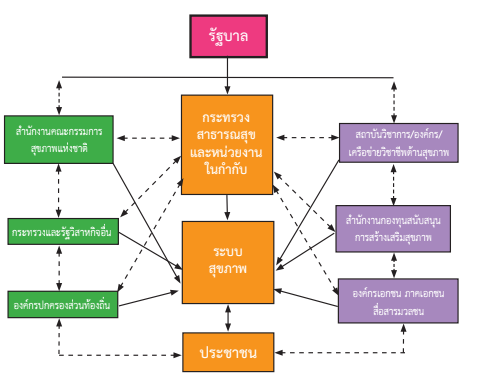 ที่มา : สำนักนโยบายและยุทธศาสตร์ กระทรวงสาธารณสุข (2545: 18).บทสรุปConclusion………………………………………………………………………………………………………………………………………………………………………………………………………………………………………………………………………………………………………………………………………………………………………………………………………………………………………………………………………………………………………………………………………………………………………………………………………………………………………………………………………………………………………………………………………………………………………………………………………………………………………………………………………………………………กิตติกรรมประกาศAcknowledgement……………………………………………………………………………………………………………………………………………………………………………………………………………………………………………………………………………………………………………………………………………………………………………………………………………………………………………..……………………………………………………………………………………………………………………………………………………………………………………………………………………………………………………………………………………………………………………………………………………………………………………………………………………………………………..เอกสารอ้างอิงReferencesThe In-Text Citations in APA Style is applied. ………………………………………………………………………………………………………………………………………………………………………………………………………………………………………………………………………………………………………………………………………………………………………………………………………………………………………………………………………………………………………………………………………………………………………………………………………………………………………………………………………การเขียนอ้างอิงกำหนดให้เขียนเอกสารอ้างอิงตามระบบ APA style (7th edition)ตัวอย่างเอกสารอ้างอิงวรเดช จันทรศร. (2554). ทฤษฎีการนำนโยบายสาธารณะไปปฏิบัติ (พิมพ์ครั้งที่ 5). พริกหวานกราฟฟิค.พลภัทร บุราคม. (2554). บทบาทของสภากรุงเทพมหานครในการพิจารณาอนุมัติงบประมาณรายจ่ายประจำปี.   	วารสารรัฐประศาสนศาสตร์. 9(2) : 13–66.Putnam, D. R. (1993). Making democracy work civic traditions on modern Italy. Princeton   	University Press.Timmermann, C., & Belt, H. (2013). Intellectual property and global  health:  From  	corporate social responsibility to the access to knowledge movement. Liverpool  Law  	Review, 34, 47–73. doi:10.1007/S10991-013-9129-9.APPENDIXThe appendix should immediately follow the references.ที่อยู่อาศัยจำนวนร้อยละเมือง11717.6นอกเมือง54682.1ไม่ตอบ20.3รวม665100